
Restaurant Customer Service Survey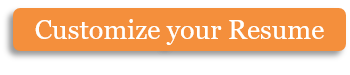 What menu items did you order today?Was your food cooked to your order? If not, was the issue resolved promptly?Please rate the following items on a scale of 1 to 5, with 5 being best and 1 being worst.Do you plan to dine with us again? Please explain.Do you have any suggestions that would improve our customer service?Copyright information - Please read© This Free Microsoft Office Template is the copyright of Hloom.com. You can download and modify this template for your own personal use. You can (and should!) remove this copyright notice (click here to see how) before customizing the template.You may not distribute or resell this template, or its derivatives, and you may not make it available on other websites without our prior permission. All sharing of this template must be done using a link to http://www.hloom.com/. For any questions relating to the use of this template please email us - info@hloom.comName:Address:Phone:Date:Date:Number of people in party:Number of people in party:Meal:Reservation:Reservation:YesNoNoWas this your first visit to our restaurant?Was this your first visit to our restaurant?Was this your first visit to our restaurant?YesYesNoName of Server:How long did it take your server to do the following:How long did it take your server to do the following:How long did it take your server to do the following:How long did it take your server to do the following:How long did it take your server to do the following:How long did it take your server to do the following:How long did it take your server to do the following:How long did it take your server to do the following:How long did it take your server to do the following:How long did it take your server to do the following:Greet you?Greet you?Too QuickReasonableToo LongToo LongToo LongTake your meal order?Take your meal order?Too QuickReasonableToo LongToo LongToo LongBring your food?Bring your food?Too QuickReasonableToo LongToo LongToo LongTake your drink order?Take your drink order?Too QuickReasonableToo LongToo LongToo LongBring your drinks?Bring your drinks?Too QuickReasonableToo LongToo LongToo LongWas your food hot when it was brought to the table?Was your food hot when it was brought to the table?Was your food hot when it was brought to the table?Was your food hot when it was brought to the table?Was your food hot when it was brought to the table?Was your food hot when it was brought to the table?Was your food hot when it was brought to the table?Was your food hot when it was brought to the table?YesNoDid you receive drink refills promptly?Did you receive drink refills promptly?Did you receive drink refills promptly?Did you receive drink refills promptly?Did you receive drink refills promptly?Did you receive drink refills promptly?Did you receive drink refills promptly?Did you receive drink refills promptly?YesNoWere you offered dessert?Were you offered dessert?Were you offered dessert?Were you offered dessert?Were you offered dessert?Were you offered dessert?Were you offered dessert?Were you offered dessert?YesNoWait time to be seated12345Seating space in waiting area12345Quality of your meal12345Menu and drink choices12345Ease of reading the menu12345Cleanliness of the restaurant12345Restroom facilities12345Friendliness of server and host/hostess12345Knowledge of server concerning menu item choices12345Atmosphere12345Price of items when compared to similar restaurants12345Promptness in bringing your ticket to the table and rendering payment12345Overall, how would you rate your dining experience with us?12345